Grand Haven Swim ClubWinter 2018/2019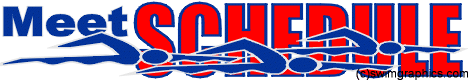 GHSC Swim coaches expect every athlete to attend every dual meet and at least 1 championship meet.  Please RSVP for each meet, but know if we don’t hear from you, your athlete will be entered in the meet and likely a relay, meaning your athletes absence will affect other athletes.1 EK HS - 6230 Kalamazoo Ave SE, Grand Rapids2 Hudsonville High School, Freshman campus, 5037 32nd Ave, Hudsonville, MI 494263  Zeeland West HS, 3390 100th Ave, Zeeland, MI 494644  Jenison HS, 2140 Bauer Rd, Jenison, MI 494285 Ludington HS, 508 N Washington Ave, Ludington, MI 494316 West end of Hamiliton Middle School, 4845 136TH AVE, Hamiliton, MI 494197 Holland Community Aquatic Center, 550 Maple Ave, Holland, MI 494238 West Ottawa HS, South School Campus, 3600 152nd Ave, Holland, MI 49424Saturday 12/1, 2018East Kentwood Invitational  1East Kentwood              - 8:00  Entry due date: 11/23/18Saturday 12/8, 2018  Home vs. Zeeland dual meetGrand Haven                   - 8:00 8:30RSVP due date: 11/30/18Saturday 12/15, 2018Zeeland Invitational3Zeeland HS 2 sessions  -8&12Entry due date: 12/07/18Thursday 12/27, 2018  Jenison Invitational Invitiational Invitational4Jenison HS                      - 4:20Entry due date: 12/20/18Friday 1/4, 2019Hudsonville Invitational2Hudsonville HS              - TBDEntry due date: 12/28/18Saturday 1/19, 2019Away vs. Hamilton6Hamilton                        - 8:00RSVP due date: 1/11/19Saturday 1/26, 2019Home vs. West Ottawa  Grand Haven                  - 8:00  RSVP due date: 1/18/19Saturday 2/2, 201912& Under B Championships6Hamilton                        - TBDRSVP due date: 1/25/19Friday 2/8, 201911-14 A  Championships8West Ottawa  -evening- TBDRSVP due date: 1/31/19Saturday 2/9, 201910&Under A Championships1EK                    -morning - TBDRSVP due date: 1/31/19